EXPERIÊNCIAS PROFISSIONAIS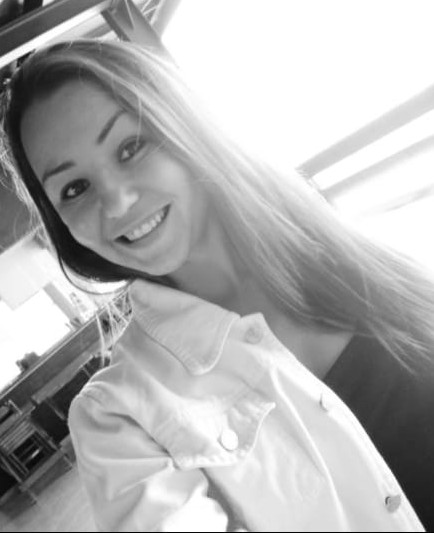 OPERADORA DE LOJA / MOTORISTA                                                       04/2020 – Dias atuaisMercado Bruvini, MontenegroEmprego temporário Atividades: MotoristaMEI                                                                      07/2017 – 04/2020RT Logística Controle de rotas e serviços de entregasAuxiliar de Produção                                       09/2016 – 06/2017JBS – Divisão CourosSetor Pré-AcabamentoFORMAÇÃOTecnólogo em Logística                                   07/2018 – 07/2020Unopar MontenegroCURSOS COMPLEMENTARESOperador de Máquinas Operatrizes – 1.200 HorasExel – 80 HorasPlanejamento e Controle de Produção – 80 HorasGestão de Processos – 80 HorasGestão de Qualidade – 80 HorasGestão de Compras – 80 HorasGestão Financeira – 80 HorasBenchmarking  - 80 Horas